OBJECTIVESeeking a position to utilize my academic skills, knowledge and interest in the Teaching field that offers me to grow professionally.ACADEMIC PROFILECompleted Masters in Science in Chemistry in Mangalore university, Mangalagangotri.Career Highlights:COLLEGE	            : Pana Pre University College - Mangalore. POSITION		: Chemistry lecturer.PERIOD		: 1 June 2016 upto PresentRESEARCH EXPERIENCEWorked under Prof. J.K.Bera (Senior Professor, IIT KANPUR) as an IAS (Indian Acedemy Of Sciences) fellow during M.Sc. on “SYNTHESIS OF OXO RHENIUM  COMPOUNDS” at IIT KANPUR ( Indian Institue of Technology Kanpur)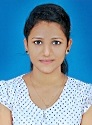 AchievementCleared GATE 2016SEMINAR AND COURSES ATTENDEDHave undertaken CHEMISTRY INSTRUMENTATION COURSE  in the year 2014, under the incharge of DEPARTMENT OF CHEMISTRY  St.Aloysious Autonomous College, Mangalore.Participated in the Three Day Special Lecture Series On Recent Advances in Chemical Sciences jointly organized by KARNATAKA SCIENCE AND TECHNOLOGY ACADEMY (KSTA), Bangalore Dept Of Science And Technology, Govt of Karnataka and Dept of Chemistry, MANGALORE UNIVERSITY.EXTRACURRICULAR ACTIVITIESWorked as Co-ordinator of Inter college CHEMISTRY FEST which will be held in the year 2016 at MANGALORE UNIVERSITY , MANGALAGANGOTRI , KONAJE.Worked as Joint Secretary and student representative of the CHEMICAL SOCIETY of the year 2015-2016 at MANGALORE UNIVERSITY , MANGALAGANGOTRI, KONAJE.Worked as Cultural Committee incharge of IMPRINTS, an National Level Intercollege Fest held in the year 2014  at St.Aloysius College, Mangalore.Worked as Reception Commitee incharge of IMPRINTS, an National Level Intercollege Fest held in the year 2013 at St.Aloysius College, Mangalore.Worked as Secretary of WOMEN’S FORUM at  St.Aloysius College, Mangalore.Event Organiser in School and College Functions and other Technical Events.COMPUTER EXPOSUREHave good command of Microsoft office  , Windows 7 , Windows XP.C  programming.Chemdraw.PERSONAL SKILLSVerbal and written communication skill.Appreciated for the leadership quality and hardworking ability.Positive thinker , Responsible person.Will power to take up any challenge.DECLARATIONI hereby declare that all the details given by me above are true to the best of my knowledge and belief. COURSEINSTITUTIONBOARD/ UNIVERSITYYEAR%MARKS / CGPAM.SC CHEMISTRYMANGALORE UNIVERSITY, MANGALAGANGOTRI.MANGALORE UNIVERSITY201665B.SC PHYSICS,CHEMISTRY, MATHEMATICSSt.ALOYSIUS AUTONOMOUS COLLEGE, MANGALOREAffiliated to MANGALORE  UNIVERSITY201482.3PRE UNIVERSITYSt.ALOYSIUS COLLEGE , MANGALOREKARNATAKA 201181SSLCPOPULAR ENGLISH MEDIUM SCHOOL, MARAVOOR, BAJPE, MANGALOREKARNATAKA 200992.67